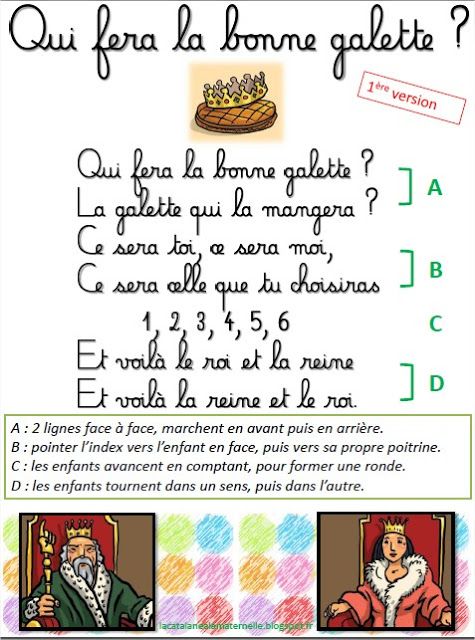 Qui fera la bonne galette ?